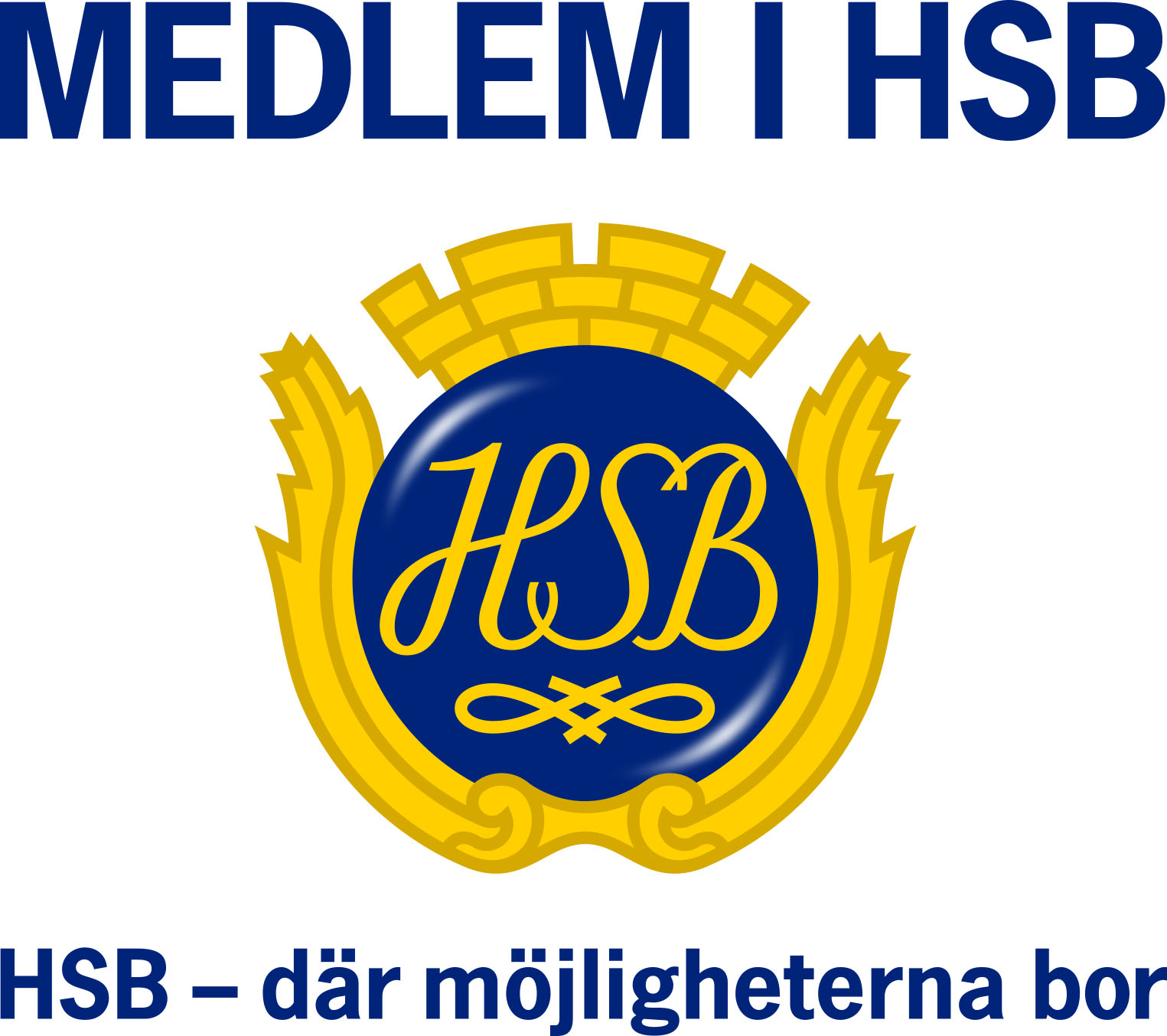 HSB BRF	             2016-XX-XX
Ange föreningfelanmälanVid fel i lägenhet eller i fastigheten gör ni en felanmälan till:Här anger ni namnet till den som tar emot felanmälan.Lämna gärna en detaljerad beskrivning av felet, det kan underlätta vid åtgärd av din felanmälan.Kontakt: Telefonnummer, besöksadress och e-postÖppettider: KlockslagVid akuta fel utanför öppettid ring tel: Ange telefonnummer till jourVänliga hälsningarStyrelsenAnge bostadsrättsförening